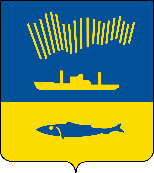 АДМИНИСТРАЦИЯ ГОРОДА МУРМАНСКАП О С Т А Н О В Л Е Н И Е 26.01.2022                                                                                                         № 146 В соответствии со статьями 161, 163 Жилищного кодекса Российской Федерации, руководствуясь постановлением Правительства Российской Федерации от 06.02.2006 № 75 «О порядке проведения органом местного самоуправления открытого конкурса по отбору управляющей организации    для управления многоквартирным домом», руководствуясь Уставом муниципального образования город Мурманск, п о с т а н о в л я ю: 1. Утвердить состав конкурсной комиссии по проведению открытых конкурсов по отбору управляющих организаций для управления многоквартирными домами в городе Мурманске согласно приложению.2. Отменить следующие постановления администрации города Мурманска:- от 30.01.2020 № 200 «Об утверждении состава конкурсной комиссии по проведению открытых конкурсов по отбору управляющих организаций для управления многоквартирными домами в городе Мурманске», за исключением пункта 2;- от 02.06.2020 № 1299 «О внесении изменений в приложение к постановлению администрации города Мурманска от 30.01.2020 № 200          «Об утверждении состава конкурсной комиссии по проведению открытых конкурсов по отбору управляющих организаций для управления многоквартирными домами в городе Мурманске»;- от 09.11.2020 № 2585 «О внесении изменений в приложение к постановлению администрации города Мурманска от 30.01.2020 № 200          «Об утверждении состава конкурсной комиссии по проведению открытых конкурсов по отбору управляющих организаций для управления многоквартирными домами в городе Мурманске» (в ред. постановления            от 02.06.2020 № 1299)»;- от 26.05.2021 № 1404 «О внесении изменений в приложение к постановлению администрации города Мурманска от 30.01.2020 № 200         «Об утверждении состава конкурсной комиссии по проведению открытых конкурсов по отбору управляющих организаций для управления многоквартирными домами в городе Мурманске» (в ред. постановлений            от 02.06.2020 № 1299, от 09.11.2020 № 2585)»;- от 14.09.2021 № 2347 «О внесении изменений в приложение к постановлению администрации города Мурманска от 30.01.2020 № 200         «Об утверждении состава конкурсной комиссии по проведению открытых конкурсов по отбору управляющих организаций для управления многоквартирными домами в городе Мурманске» (в ред. постановлений            от 02.06.2020 № 1299, от 09.11.2020 № 2585, от 26.05.2021 № 1404)»;- от 13.10.2021 № 2579 «О внесении изменений в приложение к постановлению администрации города Мурманска от 30.01.2020 № 200         «Об утверждении состава конкурсной комиссии по проведению открытых конкурсов по отбору управляющих организаций для управления многоквартирными домами в городе Мурманске» (в ред. постановлений            от 02.06.2020 № 1299, от 09.11.2020 № 2585, от 26.05.2021 № 1404,                     от 14.09.2021 № 2347)».3. Отделу информационно-технического обеспечения и защиты информации администрации города Мурманска (Кузьмин А.Н.) разместить настоящее постановление с приложением на официальном сайте администрации города Мурманска в сети Интернет.4. Редакции газеты «Вечерний Мурманск» (Хабаров В.А.) опубликовать настоящее постановление с приложением.5. Настоящее постановление вступает в силу со дня подписания                и применяется к правоотношениям, возникшим с 01.02.2022.6. Контроль за выполнением настоящего постановления возложить на первого заместителя главы администрации города Мурманска Доцник В.А.Временно исполняющий полномочияглавы администрации города Мурманска                                       В.А. Доцник